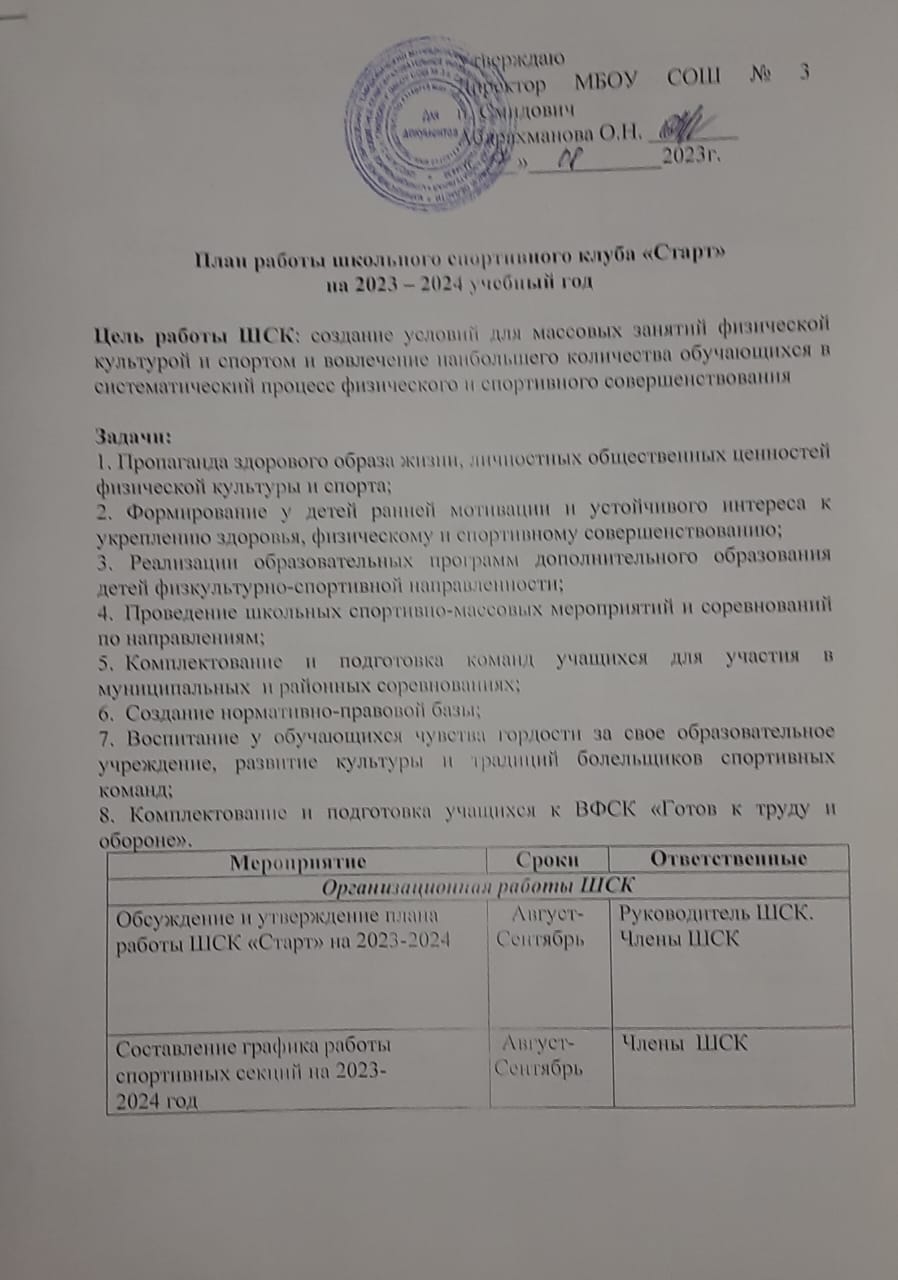 Разработка календарного плана спортивно-массовых и физкультурно-оздоровительных мероприятийРазработка календарного плана спортивно-массовых и физкультурно-оздоровительных мероприятийВ течение годаРуководитель ШСК Совет ШСКРуководитель ШСК Совет ШСКОбеспечение врачебно-медицинского осмотра школьников, занимающихся в спортивных командах и секциях спортивного клуба.Обеспечение врачебно-медицинского осмотра школьников, занимающихся в спортивных командах и секциях спортивного клуба.сентябрьРуководитель ШСК.Медсестра МБОУ СОШРуководитель ШСК.Медсестра МБОУ СОШОрганизация учебы общественного актива (по физической культуре и спорту). Организация учебы общественного актива (по физической культуре и спорту). В течение годаРуководитель ШСК Руководитель ШСК Воспитательная и социальная работаВоспитательная и социальная работаВоспитательная и социальная работаВоспитательная и социальная работаВоспитательная и социальная работаОбеспечение участия членов спортивного клуба в подготовке необходимого спортивного оборудования и инвентаря для проведения спортивных мероприятий и праздников.Обеспечение участия членов спортивного клуба в подготовке необходимого спортивного оборудования и инвентаря для проведения спортивных мероприятий и праздников.По необходимостиПо необходимостиРуководитель ШСК Члены ШСКПосещение, встреча с детьми и их родителями, проведение собраний по вопросам физической культуры и спорта, воспитания и социализацииПосещение, встреча с детьми и их родителями, проведение собраний по вопросам физической культуры и спорта, воспитания и социализацииВ течение годаВ течение годаРуководитель ШСК  учителяОрганизация контроля за физической подготовкой и физическим развитием школьников в течение учебного года.Организация контроля за физической подготовкой и физическим развитием школьников в течение учебного года.В течение годаВ течение годаРуководитель ШСК  Учителя физической культурыОрганизация культурно-массовых мероприятий (экскурсии, посещение спортивных соревнований, просмотр художественных фильмов по спортивной тематике).Организация культурно-массовых мероприятий (экскурсии, посещение спортивных соревнований, просмотр художественных фильмов по спортивной тематике).В течение годаВ течение годаРуководитель ШСК  Председатель ШСКВстреча с интересными людьми, знаменитыми спортсменами города.Встреча с интересными людьми, знаменитыми спортсменами города.В течение годаВ течение годаРуководитель ШСК  Физкультурно - оздоровительная работаФизкультурно - оздоровительная работаФизкультурно - оздоровительная работаФизкультурно - оздоровительная работаФизкультурно - оздоровительная работаУчастие в соревнованиях организованных муниципальными и районными органами властиУчастие в соревнованиях организованных муниципальными и районными органами властипостояннопостоянноРуководитель ШСК  Проведение массовых подвижных игр, соревнований в течение дня на переменах. Проведение массовых подвижных игр, соревнований в течение дня на переменах. постояннопостоянноСовет ШСКОрганизация подготовки детей к успешному выполнению норм ВФСК ГТО.Организация подготовки детей к успешному выполнению норм ВФСК ГТО.Руководитель ШСК Руководитель центра тестированияУчителя физической культурыОрганизация физкультурно-оздоровительных мероприятий и праздников.Организация физкультурно-оздоровительных мероприятий и праздников.В течение годаВ течение годаРуководитель ШСК   Совет ШСКОрганизация туристических походов, походов выходного дня с участием учителей и родителей.Организация туристических походов, походов выходного дня с участием учителей и родителей.В течение годаВ течение годаРуководитель ШСК  Совет ШСККлассные руководителиИнформационно - пропагандистская работаИнформационно - пропагандистская работаИнформационно - пропагандистская работаИнформационно - пропагандистская работаИнформационно - пропагандистская работаОсвещение мероприятий на сайте ОУ страницы, ВК отражающей деятельность школьного спортивного клубапостояннопостоянноПредседатель ШСКСовет ШСКПредседатель ШСКСовет ШСКОбновление стенда «Спортивные достижения», знаки ВФСК ГТО. Оформление текущей документации (таблицы соревнований, поздравления, объявления)постояннопостоянноРуководитель ШСК   Совет ШСКРуководитель ШСК   Совет ШСКПривлечение известных спортсменов, тренеров, ветеранов спорта к деятельности ШСК, физкультурно-массовой работе, участии в протокольных церемониях, мастер-классах, фото-сессиях и встречах с юными болельщикамиВ течение годаВ течение годаРуководитель ШСК  Руководитель ШСК  Съемки сюжетов о жизни обучающихся школьного спортивного клуба (занятия, физкультурно-спортивные и досуговые мероприятия, мастер-классы)В течении годаВ течении годаРуководитель ШСК  Совет ШСКРуководитель ШСК  Совет ШСКПривлечение в школьный спортивный клуб новых членовпостояннопостоянноРуководитель ШСК  Члены ШСКРуководитель ШСК  Члены ШСКСпортивно - массовая работаСпортивно - массовая работаСпортивно - массовая работаСпортивно - массовая работаСпортивно - массовая работаНабор и комплектование спортивных секций.Набор и комплектование спортивных секций.сентябрьсентябрьРуководитель ШСК  Выборы в классах членов спортивного сектораВыборы в классах членов спортивного секторасентябрьсентябрьСовет ШСКОрганизация систематической тренировочной работы спортивных секций и команд (расписание занятий на год)Организация систематической тренировочной работы спортивных секций и команд (расписание занятий на год)постояннопостоянноРуководитель ШСК  Организация и проведение внутриклубных (внутришкольных) соревнований между классамиОрганизация и проведение внутриклубных (внутришкольных) соревнований между классамиВ течение годаВ течение годаРуководитель ШСК  Совет ШСКУчастие в соревнованиях, конкурсах разных уровней (согласно календарю спортивных соревнований района)Участие в соревнованиях, конкурсах разных уровней (согласно календарю спортивных соревнований района)постояннопостоянноРуководитель ШСК  Контроль и руководствоКонтроль и руководствоКонтроль и руководствоКонтроль и руководствоКонтроль и руководствоАнализ хода выполнения поставленных задач и проведения спортивно-массовых мероприятийАнализ хода выполнения поставленных задач и проведения спортивно-массовых мероприятийВ течении годаРуководитель ШСК  Руководитель ШСК  Корректировка работы клубаКорректировка работы клубаПо мере необходимостиРуководитель ШСК  Руководитель ШСК  Утверждение календарно-тематических планов тренировочных занятий на учебный годУтверждение календарно-тематических планов тренировочных занятий на учебный годсентябрьДиректор школы, заместитель директора по ВРДиректор школы, заместитель директора по ВРМетодическая работаМетодическая работаМетодическая работаМетодическая работаМетодическая работаПосещение семинаров, участие в вебинарах, конференциях для руководителей ШСКПосещение семинаров, участие в вебинарах, конференциях для руководителей ШСК В течении годаРуководитель ШСК  Руководитель ШСК  Изучение нормативной документации, регламентирующей деятельность ШСКИзучение нормативной документации, регламентирующей деятельность ШСКпостоянноРуководитель ШСК  Руководитель ШСК  Проведение методических мероприятий с целью обмена опытомПроведение методических мероприятий с целью обмена опытомВ течении годаРуководитель ШСК  Руководитель ШСК  